Functions of lifeMR H GREN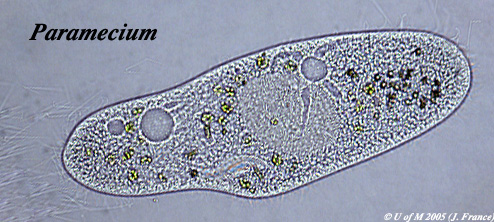 Source:http://umanitoba.ca/Biology/BIOL1030/Lab1/biolab1_3.html#Ciliophora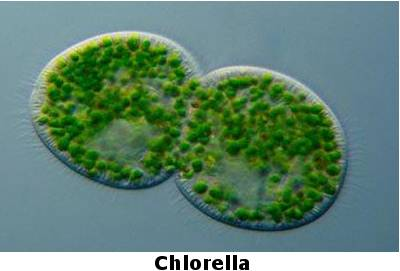 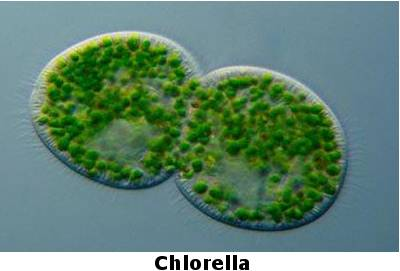 To what extent can fire be justified as living?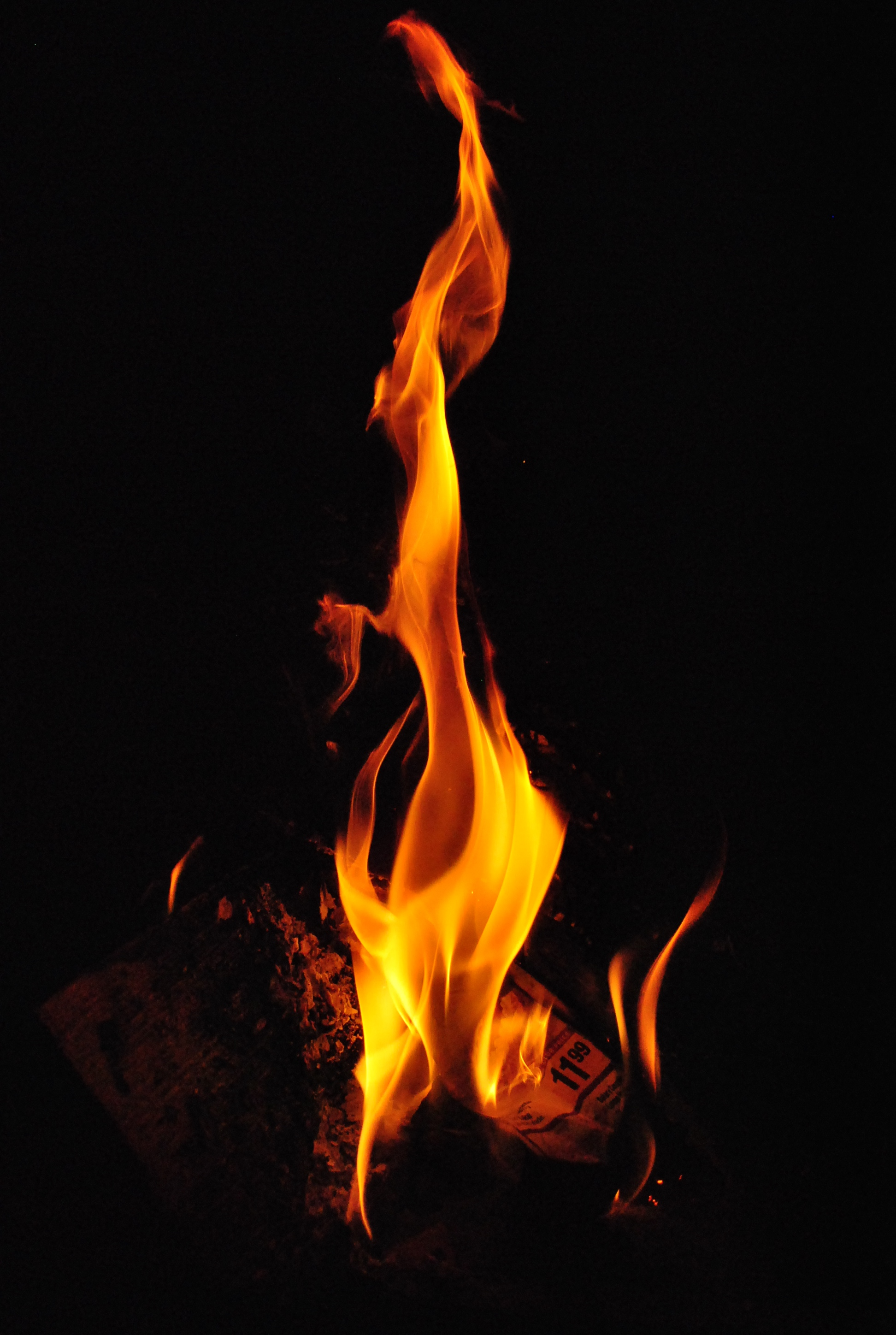 FunctionDescriptionM = MetabolismMost metabolic pathways happen in the cytoplasmR = ResponseThe wave action of the cilia moves the paramecium in response to changes in the environment, e.g. towards food.H = HomeostasisContractile vacuole fill up with water and expel I through the plasma membrane to manage the water contentG = GrowthAfter consuming and assimilating biomass from food the paramecium will get larger until it divides.R = ReproductionThe nucleus can divide to support cell division by mitosis, reproduction is often asexualE = ExcretionThe plasma membrane control the entry and exit of substances including expulsion of metabolic wasteN = NutritionFood vacuoles contain organisms the paramecium has consumedFunctionDescriptionM Most metabolic pathways happen in the cytoplasmRThe wave action of the cilia moves the algae in response to changes in the environment, e.g. towards light.HContractile vacuole fill up with water and expel I through the plasma membrane to manage the water contentGAfter consuming and assimilating biomass from food the algae will get larger until it divides.RThe nucleus can divide to support cell division, by mitosis (these cells are undergoing cytokinesis)EThe plasma membrane control the entry and exit of substances including the diffusion out of waste oxygen.NPhotosynthesis happens inside the chloroplasts to provide the algae with foodFunctionDescriptionMRHGREN